Clase :                   Nombre : 			Apellido :			CO – Entre hermanos Jilatakuna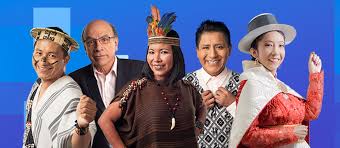 Escucha el video y contesta a las preguntas :¿Qué tiene de especial este programa de radio?¿Qué intenta demostrar la productora de este programa?¿Nombra tres lenguas indígenas que se hablan en este programa de radio? ¿Cuál es la reacción de los oyentes de este programa? ¿A qué hora y dónde se transmite este programa de radio?